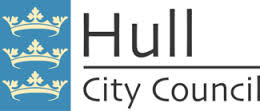 TRANSPORT REVIEW FORMHome to School Transport Privacy NoticeThis notice explains what personal information the council holds in relation to school admissions, how we collect it, how we use it and how we may share that information.  We are required to give you this information under data protection law. The SEND Transport Team can be contact by; Email;  SENtransport@hullcc.gov.uk  Telephone; 01482 300 300Post: Room 128, 2nd Floor, Guildhall, Alfred Gelder Street, Hull, HU1 2AAWe collect information in order to allow us to meet our statutory obligations in relation to processing requests and arranging home to school transport.During our work we may collect the following information;Basic information (such as Name, Address, DOB, Gender) about the pupilInformation about the Special Educational Needs, including medical  information of the pupil where this is appropriateDetails about the behaviour of the pupil and relationships with adults and other childrenInformation about the school life (such as attendance, exclusions) of the pupilDetails of the parent/carer/family members of the pupilDetails from other council departments e.g. fraud, council tax, social care, operational transport, transport planning, Any information from services that work or have withed with the pupil.We will process this personal information in accordance with the following conditions in the GDPR:6(1)(c) processing is necessary for compliance with a legal obligation to which the controller is subjectEducation Act 1996 amended 2002 School Standards and Framework Act 1998Education and Inspections Act 20069(2)(f) processing is necessary for the establishment, exercise, or defence of legal claims or whenever courts are acting in their judicial capacity.We will receive information relating to the child we are assessing and their family from, the family themselves, schools and other professional agencies involved with the family.We may share your personal information with schools, health professionals, police, independent bodies who transport the pupil, the council’s SEN team, the team responsible transport planning and fraud investigations.In line with statutory obligations we keep information about admissions for seven years and information More details about how Hull City Council uses personal information can be found on our website at http://www.hull.gov.uk/help/oruvact-noticeIf you would like to enquire about how your personal information is processed by us or wish to complain please contact.Hull City Council, Data Protection Officer, Room 11, Guildhall, Alfred Gelder Street, Hull, HU1 2AAYou also have the right to complain to the regulator –Information Commissioner’s Office, Wycliffe House, Water Lane, Wilmslow, Cheshire, SK9 5AFTelephone 0303 123 1113 (local rate) or 01625 545 745 if you prefer to use a national rate numberOnline enquires – https://ico.org.uk/global/contact-us/emmails/LEARNER’S PERSONAL INFORMATIONLEARNER’S PERSONAL INFORMATIONLEARNER’S PERSONAL INFORMATIONLEARNER’S PERSONAL INFORMATIONLEARNER’S PERSONAL INFORMATIONSurnameSurnameForenameForenameDate of birthDate of birthHome addressHome addressPostcodePostcodeMain contact numberMain contact numberAlternative contact numberAlternative contact numberIs the child currently ‘Looked After’?Is the child currently ‘Looked After’?Is the child currently ‘Looked After’?Is the child currently ‘Looked After’?Yes    No                       Is there currently an Education Health and Care Plan in place?Is there currently an Education Health and Care Plan in place?Is there currently an Education Health and Care Plan in place?Is there currently an Education Health and Care Plan in place?Yes    No Is the child currently being transported to school/college?Is the child currently being transported to school/college?Is the child currently being transported to school/college?Is the child currently being transported to school/college?Yes    No                       Is a Personal Transport Budget currently provided?Is a Personal Transport Budget currently provided?Is a Personal Transport Budget currently provided?Is a Personal Transport Budget currently provided?Yes    No Does the child currently travel with a Passenger Assistant?Does the child currently travel with a Passenger Assistant?Does the child currently travel with a Passenger Assistant?Does the child currently travel with a Passenger Assistant?Yes    No If yes, is a Passenger Assistant still required?If yes, is a Passenger Assistant still required?If yes, is a Passenger Assistant still required?If yes, is a Passenger Assistant still required?Yes    No Has the child received any travel training?Has the child received any travel training?Has the child received any travel training?Has the child received any travel training?Yes    No                       MEDICAL INFORMATIONMEDICAL INFORMATIONMEDICAL INFORMATIONMEDICAL INFORMATIONMEDICAL INFORMATIONAre there any medical needs?Are there any medical needs?Are there any medical needs?Are there any medical needs?Yes    No If yes, please give details e.g., epilepsy, diabetes, ADHD, ASD, allergies.If yes, please give details e.g., epilepsy, diabetes, ADHD, ASD, allergies.If yes, please give details e.g., epilepsy, diabetes, ADHD, ASD, allergies.If yes, please give details e.g., epilepsy, diabetes, ADHD, ASD, allergies.If yes, please give details e.g., epilepsy, diabetes, ADHD, ASD, allergies.Since the last review has the child had a diagnosis of;Since the last review has the child had a diagnosis of;Since the last review has the child had a diagnosis of;Since the last review has the child had a diagnosis of;Since the last review has the child had a diagnosis of;Asthma                        Yes    No                          Epilepsy     Yes    No Any allergies                Yes    No                          Sleep Apnoea   Yes    No Other                            Yes    No      If yes, please state….Asthma                        Yes    No                          Epilepsy     Yes    No Any allergies                Yes    No                          Sleep Apnoea   Yes    No Other                            Yes    No      If yes, please state….Asthma                        Yes    No                          Epilepsy     Yes    No Any allergies                Yes    No                          Sleep Apnoea   Yes    No Other                            Yes    No      If yes, please state….Asthma                        Yes    No                          Epilepsy     Yes    No Any allergies                Yes    No                          Sleep Apnoea   Yes    No Other                            Yes    No      If yes, please state….Asthma                        Yes    No                          Epilepsy     Yes    No Any allergies                Yes    No                          Sleep Apnoea   Yes    No Other                            Yes    No      If yes, please state….Since the last review does the child now require?Since the last review does the child now require?Since the last review does the child now require?Since the last review does the child now require?Since the last review does the child now require?Breathing apparatus Yes    No                    SATS monitoring    Yes    No Feeding tube             Yes    No                   Suction    Yes    No Rescue medication EpiPen/inhaler/other            Yes    No                                  If rescue medication, please state…Breathing apparatus Yes    No                    SATS monitoring    Yes    No Feeding tube             Yes    No                   Suction    Yes    No Rescue medication EpiPen/inhaler/other            Yes    No                                  If rescue medication, please state…Breathing apparatus Yes    No                    SATS monitoring    Yes    No Feeding tube             Yes    No                   Suction    Yes    No Rescue medication EpiPen/inhaler/other            Yes    No                                  If rescue medication, please state…Breathing apparatus Yes    No                    SATS monitoring    Yes    No Feeding tube             Yes    No                   Suction    Yes    No Rescue medication EpiPen/inhaler/other            Yes    No                                  If rescue medication, please state…Breathing apparatus Yes    No                    SATS monitoring    Yes    No Feeding tube             Yes    No                   Suction    Yes    No Rescue medication EpiPen/inhaler/other            Yes    No                                  If rescue medication, please state…Does the child currently carry any medicationsDoes the child currently carry any medicationsDoes the child currently carry any medicationsDoes the child currently carry any medicationsYes    No If yes, please give details.If yes, please give details.If yes, please give details.If yes, please give details.If yes, please give details.MOBILITY INFORMATIONMOBILITY INFORMATIONMOBILITY INFORMATIONMOBILITY INFORMATIONMOBILITY INFORMATIONAre there any mobility needs?Are there any mobility needs?Are there any mobility needs?Are there any mobility needs?Yes    No If yes, please give details e.g., struggles with steps, cannot walk long distances, uses a walker.If yes, please give details e.g., struggles with steps, cannot walk long distances, uses a walker.If yes, please give details e.g., struggles with steps, cannot walk long distances, uses a walker.If yes, please give details e.g., struggles with steps, cannot walk long distances, uses a walker.If yes, please give details e.g., struggles with steps, cannot walk long distances, uses a walker.Does the child require a wheelchair?Does the child require a wheelchair?Does the child require a wheelchair?Does the child require a wheelchair?Yes    No If yes, please provide make and model.If yes, please provide make and model.If yes, please provide make and model.If yes, please provide make and model.If yes, please provide make and model.Is it safe and appropriate to transfer from wheelchair to car seat?Is it safe and appropriate to transfer from wheelchair to car seat?Is it safe and appropriate to transfer from wheelchair to car seat?Is it safe and appropriate to transfer from wheelchair to car seat?Yes    No N/A Is a harness or car seat required?Is a harness or car seat required?Is a harness or car seat required?Is a harness or car seat required?Yes    No If yes, please provide details.If yes, please provide details.If yes, please provide details.If yes, please provide details.If yes, please provide details.BEHAVIOUR AND VULNERABILITY INFORMATIONBEHAVIOUR AND VULNERABILITY INFORMATIONBEHAVIOUR AND VULNERABILITY INFORMATIONBEHAVIOUR AND VULNERABILITY INFORMATIONBEHAVIOUR AND VULNERABILITY INFORMATIONAre there any behaviour needs?Are there any behaviour needs?Are there any behaviour needs?Are there any behaviour needs?Yes    No If yes, please give details e.g., will undo seatbelt, can lash out, can use verbal abuse.If yes, please give details e.g., will undo seatbelt, can lash out, can use verbal abuse.If yes, please give details e.g., will undo seatbelt, can lash out, can use verbal abuse.If yes, please give details e.g., will undo seatbelt, can lash out, can use verbal abuse.If yes, please give details e.g., will undo seatbelt, can lash out, can use verbal abuse.Are there any vulnerability issues?Are there any vulnerability issues?Are there any vulnerability issues?Are there any vulnerability issues?Yes    No If yes, please give details e.g., can run off, may undress on vehicle, no sense of dangerIf yes, please give details e.g., can run off, may undress on vehicle, no sense of dangerIf yes, please give details e.g., can run off, may undress on vehicle, no sense of dangerIf yes, please give details e.g., can run off, may undress on vehicle, no sense of dangerIf yes, please give details e.g., can run off, may undress on vehicle, no sense of dangerADDITIONAL INFORMATIONADDITIONAL INFORMATIONADDITIONAL INFORMATIONADDITIONAL INFORMATIONADDITIONAL INFORMATIONAny special provision needed while on vehicle?Any special provision needed while on vehicle?Any special provision needed while on vehicle?Any special provision needed while on vehicle?Yes    No If yes, please provide details e.g.  sit away from the window, leave seat next to them empty.If yes, please provide details e.g.  sit away from the window, leave seat next to them empty.If yes, please provide details e.g.  sit away from the window, leave seat next to them empty.If yes, please provide details e.g.  sit away from the window, leave seat next to them empty.If yes, please provide details e.g.  sit away from the window, leave seat next to them empty.If known, what is the staffing ratio for the child in school?If known, what is the staffing ratio for the child in school?If known, what is the staffing ratio for the child in school?If known, what is the staffing ratio for the child in school?If there anything else we need to know?If there anything else we need to know?If there anything else we need to know?If there anything else we need to know?Yes    No If yes, please give details, e.g., sensitivity to light/sound/heatIf yes, please give details, e.g., sensitivity to light/sound/heatIf yes, please give details, e.g., sensitivity to light/sound/heatIf yes, please give details, e.g., sensitivity to light/sound/heatIf yes, please give details, e.g., sensitivity to light/sound/heatSCHOOL/COLLEGE INFORMATIONSCHOOL/COLLEGE INFORMATIONSCHOOL/COLLEGE INFORMATIONSCHOOL/COLLEGE INFORMATIONSCHOOL/COLLEGE INFORMATIONName of school or College Has the school/college changed since the last transport review?Has the school/college changed since the last transport review?Has the school/college changed since the last transport review?Has the school/college changed since the last transport review?Yes    No Is the school residential?Is the school residential?Is the school residential?Is the school residential?Yes    No If yes is it?            weekly              termly            other (give details)  If yes is it?            weekly              termly            other (give details)  If yes is it?            weekly              termly            other (give details)  If yes is it?            weekly              termly            other (give details)  If yes is it?            weekly              termly            other (give details)  Weekly transport will be provided on Monday morning and Friday afternoonWeekly transport will be provided on Monday morning and Friday afternoonWeekly transport will be provided on Monday morning and Friday afternoonWeekly transport will be provided on Monday morning and Friday afternoonWeekly transport will be provided on Monday morning and Friday afternoonTermly transport will be at the beginning and end of each half termTermly transport will be at the beginning and end of each half termTermly transport will be at the beginning and end of each half termTermly transport will be at the beginning and end of each half termTermly transport will be at the beginning and end of each half termDECLARATIONDECLARATIONDECLARATIONDECLARATIONDECLARATIONName of person completing the reviewName of person completing the reviewName of person completing the reviewRelationship to childRelationship to childRelationship to childDate of reviewDate of reviewDate of reviewSignatureSignatureSignature